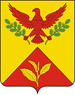 АДМИНИСТРАЦИЯ ШАУМЯНСКОГО СЕЛЬСКОГО ПОСЕЛЕНИЯ ТУАПСИНСКОГО РАЙОНАПОСТАНОВЛЕНИЕот 26.05.2022       								                      № 42с.ШаумянОб утверждении порядка сообщения представителю нанимателя муниципальным служащим администрации Шаумянского сельского поселения Туапсинского района о прекращении гражданства Российской Федерации , о приобретении гражданства (подданства) иностранного государства и рассмотрения такого обращения.В соответствии с Федеральным законом от 30.04.2021 № 116-ФЗ «О внесении изменений в отдельные законодательные акты Российской Федерации», Федеральным законом от 02.03.2007 № 25-ФЗ «О муниципальной службе в Российской Федерации», Законом Краснодарского края от 08.07.2007 № 1244-КЗ «О муниципальной службе в Краснодарском крае», руководствуясь Уставом Шаумянского сельского поселения Туапсинского района, п о с т а н о в л я ю:	1. Утвердить порядок сообщения представителю нанимателя муниципальным служащим администрации Шаумянского сельского поселения Туапсинского района о прекращении гражданства Российской Федерации , о приобретении гражданства (подданства) иностранного государства и рассмотрения такого обращения согласно приложению к настоящему постановлению.        2. Специалисту 2 категории по общим вопросам Л.А. Деревягиной разместить настоящее постановление на официальном сайте Шаумянского сельского поселения Туапсинского района.3.Контроль за выполнением настоящего постановления оставляю за собой.4.Постановление вступает в силу со дня его подписания.                                           ГлаваШаумянского сельского поселения Туапсинского района 								А.А. КочканянЛИСТ СОГЛАСОВАНИЯпроект постановления администрации Шаумянского сельского поселения Туапсинского районаот 26.05.2022    № 42 «Об утверждении порядка сообщения представителю нанимателя муниципальным служащим администрации Шаумянского сельского поселения Туапсинского района о прекращении гражданства Российской Федерации , о приобретении гражданства (подданства) иностранного государства и рассмотрения такого обращения.»Проект подготовлен и внесён:Специалист 2 категории по общим вопросам администрации Шаумянскогосельского поселения						                 Л.А. Деревягина  Проект согласован:Заместитель главы администрацииШаумянского сельского поселенияТуапсинского района 							      Т.А. ДелигевурянВедущий специалист поработе с молодёжью администрацииШаумянского сельского поселенияТуапсинского района 							      Л.В. Рукавицына ПРИЛОЖЕНИЕУТВЕРЖДЕНОпостановлением администрацииШаумянского сельского поселения Туапсинского района                  от ______________Порядок сообщения представителю нанимателя (работодателя) муниципальным служащим администрации Шаумянского сельского поселения Туапсинского района о прекращении гражданства Российской Федерации, о приобретении гражданства (подданства) иностранного государства и рассмотрения такого обращенияНастоящий Порядок разработан в соответствии с пунктами 9 и 9.1 части 1 статьи 12 Федерального закона Российской Федерации от 02.03.2007 № 25-ФЗ «О муниципальной службе в Российской Федерации» и определяет процедуру сообщения представителю нанимателя (работодателю) муниципальным служащим администрации муниципального образования (далее - муниципальный служащий):о прекращении гражданства Российской Федерации либо гражданства (подданства) иностранного государства - участника международного договора Российской Федерации, в соответствии с которым иностранный гражданин имеет право находиться на муниципальной службе (далее - прекращение гражданства);о приобретении гражданства (подданства) иностранного государства либо получении вида на жительство или иного документа, подтверждающего право на постоянное проживание гражданина на территории иностранного государства (далее - приобретение гражданства) и рассмотрения такого сообщения.Муниципальный служащий обязан сообщить представителю нанимателя (работодателю) о прекращении гражданства (о приобретении гражданства) в день, когда муниципальному служащему стало известно об этом, но не позднее пяти рабочих дней со дня прекращения гражданства (со дня приобретения гражданства) в письменном виде по форме согласно приложению 1 к настоящему Порядку (далее - сообщение).В случае если о прекращении гражданства (о приобретении гражданства) муниципальному служащему стало известно в период нахождения муниципального служащего в отпуске либо в период его временной нетрудоспособности, допускается незамедлительное направление сообщения представителю нанимателя (работодателю) посредством факсимильной, электронной связи с последующим направлением сообщения в соответствии с настоящим Порядком представителю нанимателя (работодателю) в течение первого рабочего дня после окончания отпуска или периода временной нетрудоспособности соответственно.В сообщении указываются:фамилия, имя, отчество (последнее - при наличии) муниципального служащего, направившего сообщение, замещаемая им должность муниципальной службы;наименование государства, в котором прекращено гражданство (подданство) (Российской Федерации либо иностранного государства - участника международного договора, в соответствии с которым иностранный гражданин имеет право находиться на муниципальной службе), дата прекращения гражданства - в случае прекращения гражданства (подданства);наименование иностранного государства, в котором приобретено гражданство (подданство) либо получен вид на жительство или иной документ, подтверждающий право на постоянное проживание гражданина на территории иностранного государства, дата приобретения иностранного гражданства (подданства) либо права на постоянное проживание гражданина на территории иностранного государства - в случае приобретения иностранного гражданства (подданства) либо получения вида на жительство или иного документа, подтверждающего право на постоянное проживание гражданина на территории иностранного государства;дата составления сообщения и подпись муниципального служащего.К сообщению прилагаются подтверждающие документы (копии).Муниципальный служащий представляет сообщение в общий отдел  администрации Шаумянского сельского поселения (далее - отдел) для регистрации и подготовки мотивированного заключения.Сообщение подлежит регистрации в день его поступления в Отдел в журнале регистрации, который ведется по форме согласно приложению 2 к настоящему Порядку (далее - журнал). В случае поступления сообщения в Отдел в выходные или праздничные дни, оно подлежит регистрации в журнале в первый рабочий день, следующий за выходными или праздничными днями.В ходе предварительного рассмотрения сообщения должностные лица Отдела имеют право проводить собеседование с муниципальным служащим, направившим сообщение, получать от него в установленном порядке письменные пояснения по изложенным в сообщении обстоятельствам.По результатам предварительного рассмотрения сообщения подготавливается мотивированное заключение, которое подписывается главным специалистом Отдела либо лицом, исполняющим его обязанности в соответствии с правовым актом администрации муниципального образованияМотивированное заключение, предусмотренное пунктом 7 настоящего Порядка, должно содержать:- информацию, изложенную в сообщении;информацию, полученную от муниципального служащего, направившего сообщение;мотивированный вывод по результатам предварительного рассмотрения сообщения о наличии либо отсутствии выявленных при рассмотрении нарушений требований Федерального закона от 02.03.2007 № 25-ФЗ «О муниципальной службе в Российской Федерации» при прохождении муниципальной службы и предложение для принятия решения в соответствии с законодательством Российской Федерации.Сообщение, подтверждающие документы (копии), мотивированное заключение и материалы, полученные в ходе предварительного рассмотрения сообщения, в течение трёх рабочих дней со дня регистрации сообщения направляются Отделом главе Шаумянского сельского поселения Туапсинского района или лицу, исполняющему его обязанности, для принятия решения.Глава Шаумянского сельского поселения не позднее семи рабочих дней со дня регистрации сообщения принимает решение об освобождении от замещаемой должности муниципальной службы и увольнении муниципального служащего в соответствии с законодательством Российской Федерации, если иное не предусмотрено законодательством Российской Федерации.Сообщение с резолюцией главы Шаумянского сельского поселения, подтверждающие документы (копии), мотивированное заключение и материалы, полученные в ходе предварительного рассмотрения сообщения, направляются в Отдел в течение одного рабочего дня со дня принятия решения главой Шаумянского сельского поселения Туапсинского района для реализации в соответствии с трудовым законодательством и законодательством о муниципальной службе.Сведения о принятом решении, предусмотренном пунктом 10 настоящего Порядка, с указанием даты решения должностным лицом Отдела записываются в Журнал в течение двух рабочих дней со дня принятия решения.Копия сообщения с резолюцией главы Шаумянского сельского поселения выдаётся муниципальному служащему, направившему сообщение, в течение двух рабочих дней со дня принятия главой Шаумянского сельского поселения решения, указанного в пункте 10 настоящего Порядка, лично специалистом Отдела под подпись.Трудовой договор расторгается, муниципальный служащий освобождается от замещаемой должности муниципальной службы и увольняется с муниципальной службы в день поступления в Отдел сообщения с соответствующей резолюцией главы Шаумянского сельского поселения.Сообщение с резолюцией главы Шаумянского сельского поселения Туапсинского района, подтверждающие документы (копии), мотивированное заключение и материалы, полученные в ходе предварительного рассмотрения сообщения, приобщаются к личному делу муниципального служащего.Приложение № 1 к ПорядкуГлаве Шаумянского сельского поселения Туапсинского районаКочканяну А.А.от  _________________________ (ФИО муниципального служащего, наименование замещаемой должности)Сообщениемуниципального служащего администрацииШаумянского сельского поселения Туапсинского района о прекращении гражданства Российской Федерации, о приобретении гражданства (подданства) иностранного государстваЯ, 	,(Ф.И.О.)замещающий должность муниципальной службы в администрации  (наименование замещаемой должности, структурного подразделения органа) Сообщаю: 	(указать:о прекращении гражданства Российской Федерации либо гражданства (подданства) иностранного государства - участника международного договора Российской Федерации, в соответствии с которым иностранный гражданин имеет право находиться на муниципальной службе; дата прекращения гражданства;- о приобретении гражданства (подданства) иностранного государства либо получении вида на жительство или иного документа, подтверждающего право на постоянное проживание гражданина на территории иностранного государства; дата приобретения гражданства.Достоверность сведений, изложенных в настоящем сообщении, подтверждаю.К сообщению прилагаю следующие документы, подтверждающие прекращение гражданства Российской Федерации/приобретение гражданства (подданства) иностранного государства.«	» 	 20	 г. 	(подпись) (расшифровка подписи)Приложение № 2 к ПорядкуФОРМАТИТУЛЬНЫЙ листЖУРНАЛА РЕГИСТРАЦИИ СООБЩЕНИЯ ПРЕДСТАВИТЕЛЮ НАНИМАТЕЛЯ
(РАБОТОДАТЕЛЮ) МУНИЦИПАЛЬНЫМ СЛУЖАЩИМ АДМИНИСТРАЦИИШАУМЯНСКОГО СЕЛЬСКОГО ПОСЕЛЕНИЯ «О ПРЕКРАЩЕНИИГРАЖДАНСТВА РОССИЙСКОЙ ФЕДЕРАЦИИ, О ПРИОБРЕТЕНИИ ГРАЖДАНСТВА
(ПОДДАНСТВА) ИНОСТРАННОГО ГОСУДАРСТВА»Журналрегистрации сообщений представителю нанимателя (работодателю)
муниципальным служащим администрации Шаумянского сельского поселения Туапсинского района о прекращении гражданстваРоссийской Федерации, о приобретении гражданства
(подданства) иностранного государстваНачат	ОконченII. Содержание журналарегистрации сообщений представителю нанимателя (работодателю)
муниципальным служащим администрациимуниципального образования	о прекращениигражданства Российской Федерации, о приобретении
гражданства (подданства) иностранного государстваСпециалист 2 категории по общим вопросамадминистрации Шаумянского сельского поселения                                                                          Л.А. Деревягина№ДатарегистрациисообщенияФамилия, инициалы, должность лица, подавшего сообщениеФамилия, инициалы, должность лица, принявшего сообщениеПодписьлица,принявшегосообщениеПринятое решение по результатам рассмотрения сообщения123456